АДМИНИСТРАЦИЯМУНИЦИПАЛЬНОГОРАЙОНА БОГАТОВСКИЙСАМАРСКОЙ ОБЛАСТИПОСТАНОВЛЕНИЕОт  24.07.2020 г.    № 540О награждении  Почетной грамотой           В соответствии с Положением «О Почетной грамоте Главы муниципального района Богатовский Самарской области», Администрация муниципального района Богатовский Самарской области ПОСТАНОВЛЯЕТ:Наградить Почетной грамотой	«За достижение высоких результатов в образовании, науке и общественной деятельности» - Карпову Алёну Юрьевну - ученицу ГБОУ СО СОШ «Оц» с. Богатое имени Героя Советского Союза Павлова В.В.;- Лемзякову Анастасию Викторовну	- ученицу ГБОУ СО СОШ «Оц» с. Богатое имени Героя Советского Союза Павлова В.В.;- Лемзякову Елизавету Викторовну - ученицу ГБОУ СО СОШ «Оц» с. Богатое имени Героя Советского Союза Павлова В.В.;- Силифонкина Сергея Александровича - ученика ГБОУ СО СОШ «Оц» с. Богатое имени Героя Советского Союза Павлова В.В.;- Согонова Евгения Алексеевича – ученика ГБОУ СО СОШ «ОЦ» с. Съезжее;- Тырину Екатерину Владимировну - ученицу ГБОУ СО СОШ «Оц» с. Богатое имени Героя Советского Союза Павлова В.В.;- Холоденина Артемия Алексеевича - ученика ГБОУ СО СОШ «Оц» с. Богатое имени Героя Советского Союза Павлова В.В.;- Шурыгину Алёну Артёмовну - ученицу ГБОУ СО СОШ с. Виловатое имени Героя Советского Союза Аристова Г.И.	«За активную гражданскую позицию, личный вклад и отличные результаты в военно-патриотическом направлении»- Базилевского Данила Алексеевича - ученика ГБОУ СО СОШ «Оц» с. Богатое имени Героя Советского Союза Павлова В.В.- Медведева Дмитрия Владимировича – ученика ГБОУ СО СОШ «Оц» с. Богатое имени Героя Советского Союза Павлова В.В.;- Лаптеву Елену Андреевну - ученицу ГБОУ СО СОШ «Оц» с. Богатое имени Героя Советского Союза Павлова В.В.;«За особые успехи в изучении отдельных предметов (химии и математики)»- Кондрашкина Сергея Владимировича  - ученика ГБОУ СО СОШ «Оц» с. Богатое имени Героя Советского Союза Павлова В.В.;- Кириллова Владислава Сергеевича - ученика ГБОУ СО СОШ «Оц» с. Богатое имени Героя Советского Союза Павлова В.В.;	«За активное участие и достижения в области вокального искусства и литературно-художественного слова»- Теряеву Екатерину Романовну - ученицу ГБОУ СО СОШ с. Виловатое имени Героя Советского Союза Аристова Г.И.	2. Опубликовать настоящее Постановление в газете «Красное знамя» и разместить на официальном сайте органов местного самоуправления муниципального района Богатовский Самарской области. Глава муниципального района БогатовскийСамарской области 		                                                               В.В. ТуркинПопова 21222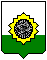 